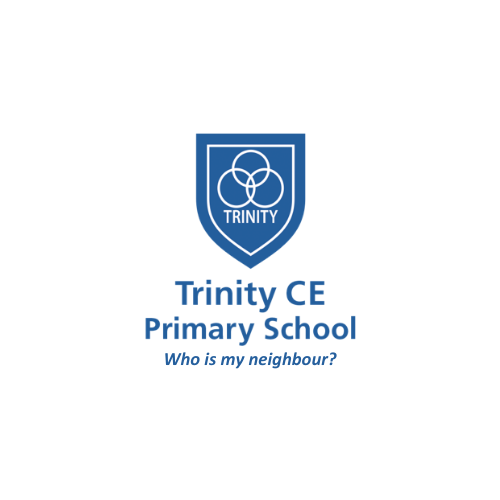 RELATIONSHIPS AND SEX EDUCATION POLICYWe aspire to encourage diversity and a love of learning that nurture well-rounded individuals, with curious minds, who shine in service to our community and are inspired to flourishRelationships and Sex Education Policy Our Distinctiveness: We are a Church of England School: Our aim is for children to develop selfconfidence, gain a balanced view of their society and the world through a responsive curriculum and adopt Christian Values that they will carry with them throughout life. We provide opportunities for Reflection and Prayer so that children learn and explore experiences and individuality Statement of Intent This relationships and sex education (RSE) policy provides an overview of how Trinity CE Primary School will carry out their legal responsibilities in respect of delivering sex education in schools. It is not a statement of prescribed curriculum content or the teaching style to be used which is a devolved responsibility of the local governing body. It is however a reminder of the statutory and advisory content of any such scheme of work.  Introduction The Education Reform Act 1988 (Section 1) states that schools should provide a curriculum that “promotes the spiritual, moral, cultural, mental and physical development of pupils…… and of society; and prepare such pupils for the opportunities, responsibilities and experiences of adult life.” RSE is an important dimension of a child’s statutory entitlement.   Legistlation Education Reform Act 1988 Equality Act 2010 Sex and Relationship Education Guidance (DfE 2000) Objectives The RSE policy aims to: Outline how Trinity CE Primary School will carry out our statutory responsibilities in respect of delivering sex education in schools tailored to the age and the physical and emotional maturity of the children. Provide clarity to parents and guardians as to how Trinity  will carry out their responsibilities                to deliver RSE. Overview The Education Reform Act (Section 1) states that schools should provide a curriculum which “promotes the spiritual, moral, cultural, mental and physical development of pupils…and of society; and prepare such children for the opportunities, responsibilities and experiences of adult life.” Relationship and sex education is an important dimension of this statutory entitlement.  The School aims to Avoid sexual stereotyping and sexual discrimination. Adopt a whole school approach to RSE  Effective teaching of sex education will increase pupils’ knowledge of: Body language Human growth and development  	Families, parenting and life cycles. Safety and child protection. Helping agencies. It will also enable pupils to: Improve their self-esteem. Make informed choices and decisions. Develop personal initiative and be able to take responsibility. Recognise personal skills and qualities in themselves and others. Maintain and develop relationships. Develop self-confidence. Develop assertiveness in appropriate situations. Develop the motivation to succeed. Context Trinity CE Primary School  recognises that a planned, appropriate and sensitive approach to the provision of sex education is a fundamental entitlement of all our pupils.  The aim of the RSE policy is to clarify the provision of RSE to all pupils (including education about growth, puberty, reproduction, sexuality and sexual health) in line with the school’s underpinning Christian values and as set out in the guidance published by the Department for Education in July 2000.  Relationship and sex education is delivered through the PSHE, Science and other appropriate elements of the curriculum. We aim to teach RSE in the context of the Trust’s aims and values framework and in the belief that: It is an integral part of the learning process, beginning in childhood and continuing into adult life It should be provided for all children and young people including those; with physical, learning or emotional difficulties. It should encourage consideration of values, moral issues, sexuality, personal relationships and the development of communication and decision-making skills. It should foster self-esteem, self-awareness, the skills to avoid and resist unwanted sexual experiences and a sense of moral responsibility. RSE is part of a wider social, personal, spiritual and moral education process. Children should be taught to have respect for their own bodies and learn about their responsibilities to others. It is important to build positive relationships with others, involving trust and respect and taught in the context of family life. The role of parents Trinity CE Primary School  is well aware that the primary role in children’s RSE lies with parents and carers. We wish to build a positive and supporting relationship with the parents of children at our school through mutual understanding, trust and co-operation. In promoting this objective we: Inform parents about the school’s sex education policy and practice. Answer any questions that parents may have about the sex education programme for their child. Take seriously any issue that parents raise with teachers or governors about this policy or the arrangements for RSE in the school. Parents have the right to withdraw their children from all or part of any RSE provided by the school but not from teaching the biological aspects of human growth and reproduction necessary under the Science National Curriculum.  If a parent wishes their child to be withdrawn from RSE lessons, they should discuss this with the Classteacher  and make it clear which aspects of the programme they do not wish their child to participate in. The school always complies with the wishes of parents in this regard. The role of the Headteacher It is the responsibility of the headteacher to ensure that both staff and parents are informed about our RSE policy, and that the policy is implemented effectively. It is also the headteacher’s responsibility to ensure that members of staff are given sufficient training, so that they can teach effectively and handle any difficult issues with sensitivity. Along with the governing body the headteacher will support the design of a programme of study which ensures that the central aims of this RSE policy are covered and which meet the needs of pupils in their individual school. In doing this the governing body and headteacher will have regard to guidance on teaching styles, appropriate curriculum content and the age and maturity of the pupils. Implementation The programme will teach about relationships, love and care and the responsibilities of parenthood as well as reproduction, sexuality and sexual health. Young people need a clear understanding of the arguments for delaying sexual activity and resisting pressure, including the various moral and practical issues which need to be considered. It may be necessary to link RSE with issues of peer pressure and other risk-taking behaviour, such as drugs, smoking and alcohol, and ensure that young people understand how the law applies to sexual relationships. Teachers have a responsibility to ensure the safety and welfare of pupils.  Pupils need to be taught to behave responsibly towards reproduction, sexuality and sexual health issues and be able to make informed decisions about relationships and their behaviour. It is expected that a programme will be taught in the transition year for pupils moving to secondary school which should include: changes in the body related to puberty, such as periods and voice breaking; when these changes are likely to happen and what issues may cause young people anxiety and how they can deal with these; and how a baby is conceived and born. Organisation In order to help pupils make informed choices, establish a healthy lifestyle and build up a carefully considered system of values, the teaching methods used are as important as the content of the lesson. The participation of pupils in lessons is essential in order to encourage them to learn from others and to help them to use appropriate language in ways which are understood by others. This requires the use of a balanced range of teaching methods. Delivery of sex education RSE may be carried out in a variety of different ways and by different specialists as well as teachers including: Trained staff within the PSHE programme School Nurse Team By reference to sexuality in curriculum areas other than PSHE. Certain lessons are compulsory under the National Curriculum in Science and are excluded from the right of parents to withdraw their children. Such lessons will not include material on AIDS, HIV, and other sexually transmitted diseases, or any aspect, other than biological aspects, of human sexual behaviour. RSE will not be isolated, taken out of context or over-emphasised in any way. Morals and Morality Morals and morality are essential dimensions of sexuality and relationships. The programme will respect individual differences - inspired by cultural, religious, ethnic and family backgrounds - and it will endeavor to promote those values of respect and dignity for human life which are common to all faiths and societies. Other values drawn from the school’s core beliefs include promoting respect for each individual, positive selfesteem, self-respect and care for others. Pupils will be encouraged to consider the implications of these core values within the context of their relationships and sexuality. Relationships Relationships have an important part to play in sex education. Friendship, making relationships, valuing friendship, will be topics in the early part of the programme. Choosing a partner, assessing personal qualities, considerations before marriage, together with relationships within the family, will be considered; together with roles, avoidance of stereotyping and acknowledging different attitudes and influences. Sensitive issues Avoiding sensitive or controversial issues does not make them go away and leaves children and young  people confused and at risk. This policy sets out how topics such as contraception, abortion, homosexuality, HIV/AIDS and other sexually transmitted diseases are to be included in the school’s support and guidance for young people and staff. Menstruation The onset of menstruation can be alarming for girls if they are not prepared. Research shows that about a third of girls are not told about periods by their parents and 10% receive no preparation at all before their first period. As with education about puberty our schools’ programmes will include preparation for menstruation making adequate and sensitive arrangements to help girls cope with menstruation and with requests for sanitary protection. Contraception Teachers may not give personal, individual advice on contraception to those under 16 years for whom sexual intercourse is unlawful. Teachers must advise pupils to seek advice from parents. their general practitioner or the School Nurse Team. Different types of contraceptive methods will be dealt with together with information about agencies offering help and advice. Abortion It is accepted that abortion is an emotive issue and accordingly any teaching must present a carefully balanced view which respects a range of religious beliefs and which takes into account the law relating to abortion should the matter be raised. The Governing Body expects that teachers will draw upon their professional judgement and common sense to deal effectively with such occurrences and that they will be conversant with this policy document and act accordingly. HIV/AIDS/Sexually Transmitted Diseases The publicity in public health campaigns and strong media attention has put AIDS into the language of even very young children. For their own safety and wider awareness, students in all age groups need to know the difference between HIV and AIDS, modes of transmission, basic hygiene and risky behaviours (for young children, for example, picking up discarded needles or any skin piercing, for older students sharing needles and specific sexual behaviour). All need to learn that there are no risky groups, only risky behaviours, and that there is no danger from persons with AIDS in any normal social contact. Although HIV/AIDS have received the majority of publicity in recent years, young people also need to know that there are other sexually transmitted diseases. Homosexuality/ bisexual /transgender At Trinity we recognise that within society there are a range of views with regard to different sexual orientations and gender identities. Regardless of this, prejudice, victimisation and the use of derogatory slang as a form of abuse are contrary to our schools’ values and will be actively discouraged.  Explicit and implicit homophobia in schools has a negative impact on the attendance and attainment of LGBT young people and schools will take a whole school approach to addressing prejudicial behaviour and attitudes. Young people, whatever their developing sexuality, need to feel that sex and relationship education is relevant to them and sensitive to their needs. Our teachers should be able to deal honestly and sensitively with sexual orientation, answer appropriate questions and offer support. There should be no direct promotion of sexual orientation. Sexuality and physical development The awareness of self and physical changes that occur are important in sex education, including development and puberty (physical/mental and social development) and acceptance of the nature of the sexuality in others together with the pressures imposed by such as peers and the media. Consent RSE lays the foundations for developing empathy and understanding of different relationships. Pupils should be encouraged to consider the importance of equality and respect within friendships and relationships, and to develop positive, non-violent behaviour. RSE must provide a clear message that violence and exploitation are always wrong, that everyone is responsible for their own behaviour and that no one is ever responsible for the violence or abuse they experience. Online and social media Children and young people are growing up in a culture where technology and social media are important and have created more opportunity for sharing personal information. RSE should encourage pupils to think about what they want others to know and see about them – whether on or offline. Teachers should address the core issues of safety, privacy, peer influence and personal responsibility. Internet safety is included in the new computing curriculum, but doesn’t cover the important relationship aspects, so it is  vital to coordinate with colleagues responsible for the computing curriculum to ensure there is no unhelpful duplication or contradictory messages. ‘Sexting’ and other self-made images and messages of a sexual nature, raise particular issues of safety, privacy, peer influence and personal responsibility. ‘Sexting’ is a term used by adults, referring to sexual content and images sent by mobile phones. Specific work about ‘sexting’ should be addressed in RSE as soon as it is identified as a potential issue. Teaching should cover communication skills, attitudes and values, the law, acceptable and unacceptable behaviour, and how to seek help. Confidentiality  Teachers conduct RSE lessons in a sensitive manner and in confidence. However, if a child makes a reference to being involved, or likely to be involved in sexual activity, then the teacher will take the matter seriously and deal with it as a matter of child protection. Teachers will respond in a similar way if a child indicates that s/he may have been a victim of abuse. In these circumstances the teacher will talk to the child as a matter of urgency. If the teacher has concerns, they will draw their concerns to the attention of the designated person (DP) for safeguarding in the school. The DP will then deal with the matter in consultation with health care professionals.  Teachers are required to adhere to the school’s statement on confidentiality as set out in employee contracts of employment. Pupils should be reassured that their best interests will be maintained. However, teachers cannot offer or guarantee absolute confidentiality. If confidentiality has to be broken, the pupil should be informed first and then supported, as appropriate. It is only in the most exceptional circumstances that the school should be in the position of having to handle information without parental knowledge. Where younger children are involved this will be grounds for serious concern and child protection issues will need to be addressed. Monitoring and Eveluation The  Governing Body will monitor the operation and effectiveness of the school’s RSE policy and deal with any queries relating to it. The relevant body, through the Pupil Performance and Communications committee, will monitor any concerns or complaints raised in relation to the policy on an annual basis. Relationships and Sex Education Policy 	Effective Date: 25 03 2019  	Page 8 of 8 Signed Date Review Date Duncan CarterJuly 2021 July 2024  Beatriz MeleroJuly 2021  July 2024